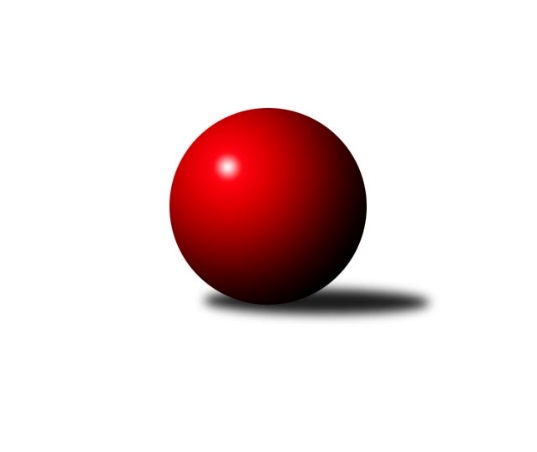 Č.1Ročník 2022/2023	25.9.2022Nejlepšího výkonu v tomto kole: 1612 dosáhlo družstvo: KK Rýmařov ˝C˝Meziokresní přebor-Bruntál, Opava 2022/2023Výsledky 1. kolaSouhrnný přehled výsledků:KS Moravský Beroun B	- TJ Břidličná ˝B˝	4:6	1524:1545		19.9.TJ Sokol Chvalíkovice ˝B˝	- TJ Horní Benešov ˝E˝	8:2	1585:1495		19.9.TJ Opava ˝D˝	- TJ  Břidličná ˝C˝	5:5	1544:1544		19.9.KK Rýmařov ˝C˝	- TJ Opava ˝E˝		dohrávka		19.10.Tabulka družstev:	1.	TJ Sokol Chvalíkovice ˝B˝	1	1	0	0	8 : 2 	 	 1585	2	2.	TJ Břidličná ˝B˝	1	1	0	0	6 : 4 	 	 1545	2	3.	TJ  Břidličná ˝C˝	1	0	1	0	5 : 5 	 	 1544	1	4.	TJ Opava ˝D˝	1	0	1	0	5 : 5 	 	 1544	1	5.	KK Rýmařov ˝C˝	0	0	0	0	0 : 0 	 	 0	0	6.	TJ Opava ˝E˝	0	0	0	0	0 : 0 	 	 0	0	7.	KS Moravský Beroun B	1	0	0	1	4 : 6 	 	 1524	0	8.	TJ Horní Benešov ˝E˝	1	0	0	1	2 : 8 	 	 1495	0Podrobné výsledky kola:	 KS Moravský Beroun B	1524	4:6	1545	TJ Břidličná ˝B˝	Miroslav Janalík	 	 176 	 186 		362 	 0:2 	 400 	 	218 	 182		Anna Dosedělová	Hana Zálešáková	 	 195 	 193 		388 	 2:0 	 361 	 	163 	 198		Věroslav Ptašek	Mária Machalová	 	 174 	 183 		357 	 0:2 	 384 	 	192 	 192		Jaroslav Zelinka	Jiří Machala	 	 194 	 223 		417 	 2:0 	 400 	 	205 	 195		Leoš Řepkarozhodčí: Miloslav KrchovNejlepší výkon utkání: 417 - Jiří Machala	 TJ Sokol Chvalíkovice ˝B˝	1585	8:2	1495	TJ Horní Benešov ˝E˝	David Beinhauer	 	 197 	 186 		383 	 2:0 	 371 	 	194 	 177		Roman Swaczyna	Marek Hrbáč	 	 185 	 200 		385 	 2:0 	 334 	 	157 	 177		Petra Ondruchová	Daniel Beinhauer	 	 186 	 209 		395 	 2:0 	 362 	 	181 	 181		Miroslav Petřek st.	Vladimír Valenta	 	 221 	 201 		422 	 0:2 	 428 	 	226 	 202		Zdeněk Janákrozhodčí: Vedoucí družstevNejlepší výkon utkání: 428 - Zdeněk Janák	 TJ Opava ˝D˝	1544	5:5	1544	TJ  Břidličná ˝C˝	Tomáš Polok	 	 199 	 200 		399 	 0:2 	 402 	 	202 	 200		Miroslav Smékal	Vladimír Kozák	 	 195 	 197 		392 	 2:0 	 348 	 	165 	 183		Jan Hroch	Roman Škrobánek	 	 189 	 199 		388 	 2:0 	 387 	 	186 	 201		Ota Pidima	Vladislav Kobelár	 	 186 	 179 		365 	 0:2 	 407 	 	215 	 192		Čestmír Řepkarozhodčí:  Vedoucí družstevNejlepší výkon utkání: 407 - Čestmír ŘepkaPořadí jednotlivců:	jméno hráče	družstvo	celkem	plné	dorážka	chyby	poměr kuž.	Maximum	1.	Zdeněk Janák 	TJ Horní Benešov ˝E˝	428.00	286.0	142.0	4.0	1/1	(428)	2.	Vladimír Valenta 	TJ Sokol Chvalíkovice ˝B˝	422.00	283.0	139.0	5.0	1/1	(422)	3.	Jiří Machala 	KS Moravský Beroun B	417.00	285.0	132.0	6.0	1/1	(417)	4.	Čestmír Řepka 	TJ  Břidličná ˝C˝	407.00	284.0	123.0	5.0	1/1	(407)	5.	Miroslav Smékal 	TJ  Břidličná ˝C˝	402.00	294.0	108.0	6.0	1/1	(402)	6.	Anna Dosedělová 	TJ Břidličná ˝B˝	400.00	270.0	130.0	8.0	1/1	(400)	7.	Leoš Řepka 	TJ Břidličná ˝B˝	400.00	276.0	124.0	8.0	1/1	(400)	8.	Tomáš Polok 	TJ Opava ˝D˝	399.00	284.0	115.0	5.0	1/1	(399)	9.	Daniel Beinhauer 	TJ Sokol Chvalíkovice ˝B˝	395.00	273.0	122.0	9.0	1/1	(395)	10.	Vladimír Kozák 	TJ Opava ˝D˝	392.00	281.0	111.0	6.0	1/1	(392)	11.	Hana Zálešáková 	KS Moravský Beroun B	388.00	276.0	112.0	10.0	1/1	(388)	12.	Roman Škrobánek 	TJ Opava ˝D˝	388.00	281.0	107.0	9.0	1/1	(388)	13.	Ota Pidima 	TJ  Břidličná ˝C˝	387.00	265.0	122.0	8.0	1/1	(387)	14.	Marek Hrbáč 	TJ Sokol Chvalíkovice ˝B˝	385.00	281.0	104.0	14.0	1/1	(385)	15.	Jaroslav Zelinka 	TJ Břidličná ˝B˝	384.00	276.0	108.0	11.0	1/1	(384)	16.	David Beinhauer 	TJ Sokol Chvalíkovice ˝B˝	383.00	266.0	117.0	15.0	1/1	(383)	17.	Roman Swaczyna 	TJ Horní Benešov ˝E˝	371.00	273.0	98.0	11.0	1/1	(371)	18.	Vladislav Kobelár 	TJ Opava ˝D˝	365.00	272.0	93.0	11.0	1/1	(365)	19.	Miroslav Janalík 	KS Moravský Beroun B	362.00	266.0	96.0	16.0	1/1	(362)	20.	Miroslav Petřek  st.	TJ Horní Benešov ˝E˝	362.00	273.0	89.0	20.0	1/1	(362)	21.	Věroslav Ptašek 	TJ Břidličná ˝B˝	361.00	254.0	107.0	14.0	1/1	(361)	22.	Mária Machalová 	KS Moravský Beroun B	357.00	262.0	95.0	13.0	1/1	(357)	23.	Jan Hroch 	TJ  Břidličná ˝C˝	348.00	259.0	89.0	11.0	1/1	(348)	24.	Petra Ondruchová 	TJ Horní Benešov ˝E˝	334.00	235.0	99.0	11.0	1/1	(334)Sportovně technické informace:Starty náhradníků:registrační číslo	jméno a příjmení 	datum startu 	družstvo	číslo startu
Hráči dopsaní na soupisku:registrační číslo	jméno a příjmení 	datum startu 	družstvo	Program dalšího kola:2. kolo26.9.2022	po	17:00	TJ Horní Benešov ˝E˝ - TJ Opava ˝E˝	26.9.2022	po	17:00	TJ Břidličná ˝B˝ - TJ Sokol Chvalíkovice ˝B˝	27.9.2022	út	17:00	TJ  Břidličná ˝C˝ - KS Moravský Beroun B	Nejlepší šestka kola - absolutněNejlepší šestka kola - absolutněNejlepší šestka kola - absolutněNejlepší šestka kola - absolutněNejlepší šestka kola - dle průměru kuželenNejlepší šestka kola - dle průměru kuželenNejlepší šestka kola - dle průměru kuželenNejlepší šestka kola - dle průměru kuželenNejlepší šestka kola - dle průměru kuželenPočetJménoNázev týmuVýkonPočetJménoNázev týmuPrůměr (%)Výkon1xZdeněk JanákHor.Beneš.E4281xZdeněk JanákHor.Beneš.E111.124281xVladimír ValentaChvalíkov. B4221xVladimír ValentaChvalíkov. B109.564221xJiří MachalaMoravský Beroun B4171xJiří MachalaMoravský Beroun B106.464171xPavel ŠvanRýmařov C4151xPavel ŠvanRýmařov C102.74151xPavel PřikrylRýmařov C4121xČestmír ŘepkaBřidličná C102.694071xČestmír ŘepkaBřidličná C4071xDaniel BeinhauerChvalíkov. B102.55395